РЕСПУБЛИКА ДАГЕСТАНМУНИЦИПАЛЬНОЕ БЮДЖЕТНОЕ ОБЩЕОБРАЗОВАТЕЛЬНОЕ УЧРЕЖДЕНИЕ «БУРГИМАКМАХИНСКАЯ СРЕДНЯЯ ОБЩЕОБРАЗОВАТЕЛЬНАЯ ШКОЛА»АКУШИНСКОГО РАЙОНАИнд:368291 с. Бургимакмахи ИНН0502004880  ОГРН 1020501263056 Тел:89285722299 Информационная справкаВо исполнение плана работы по улучшению материально-технической базы ОУ в соответствии с Среднесрочной программой развития,1. МБОУ «Бургимакмахинская СОШ» закупила и установила в апреле 2021 года школьную мебель в количестве:1. Комплект шк. ученический двухместный – 55шт.2. Трехэлементная магнитная доска для мела – 7шт.3. Стол для учителя письменный 1-тумбовый – 13шт.4. Стул учительский – 20шт.5. Шкаф 5-уровневый полуоткрытый – 13шт.6. Вешалка настенная односторонная на 14 мест – 16шт. 2. МБОУ «Бургимакмахинская СОШ» сформировало план-заказ учебников на 2021-2022 учебный год. 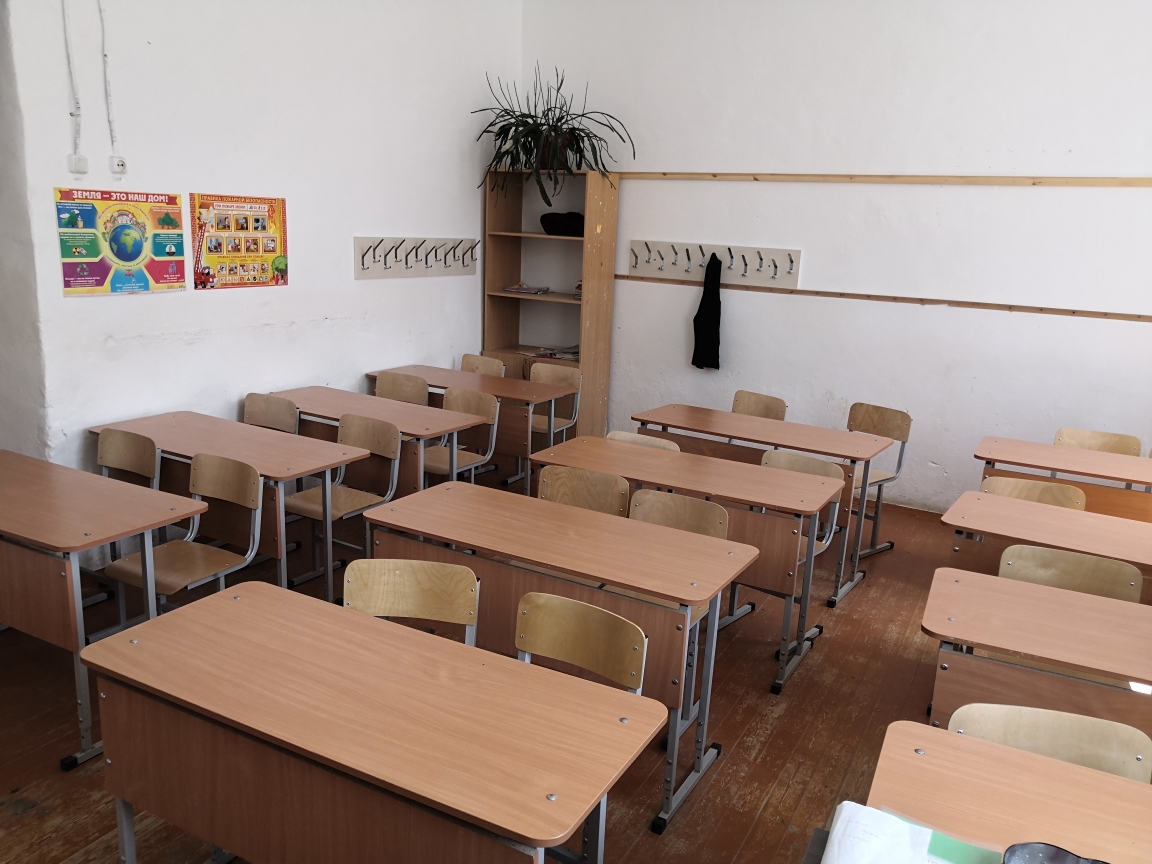 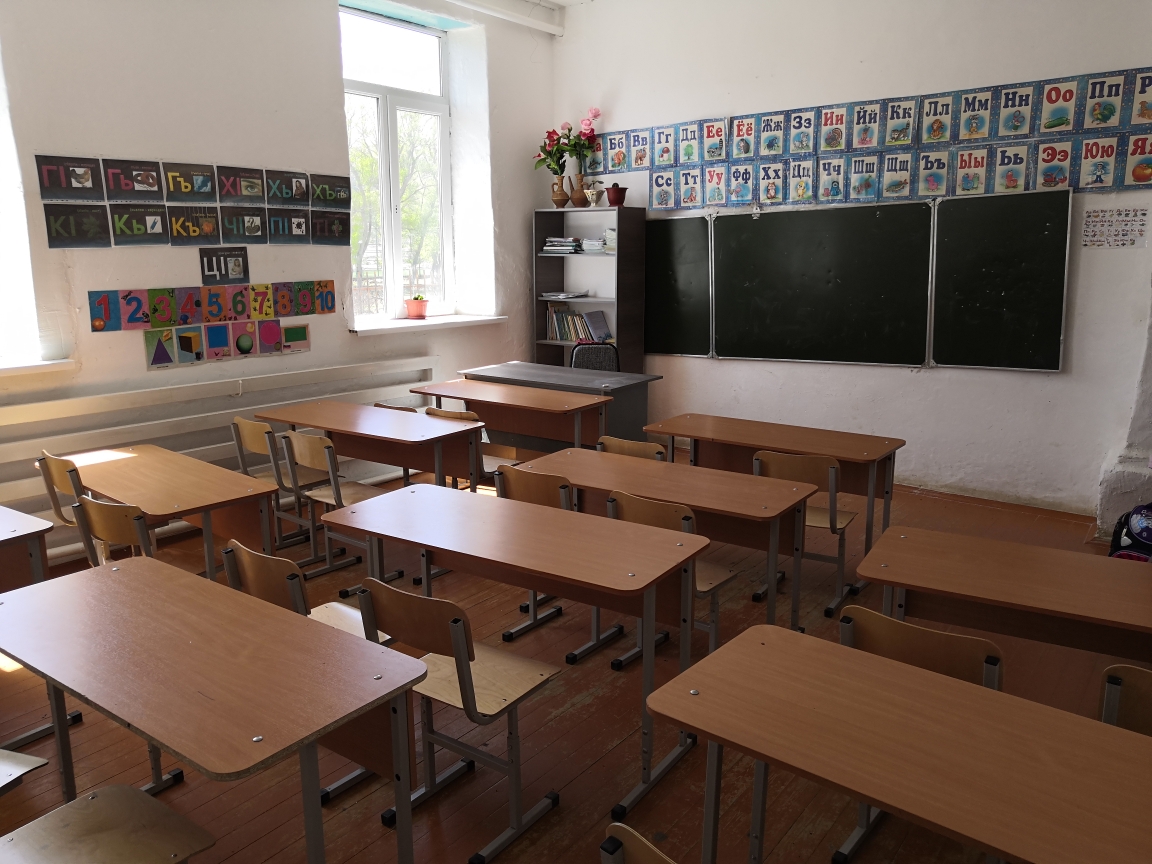 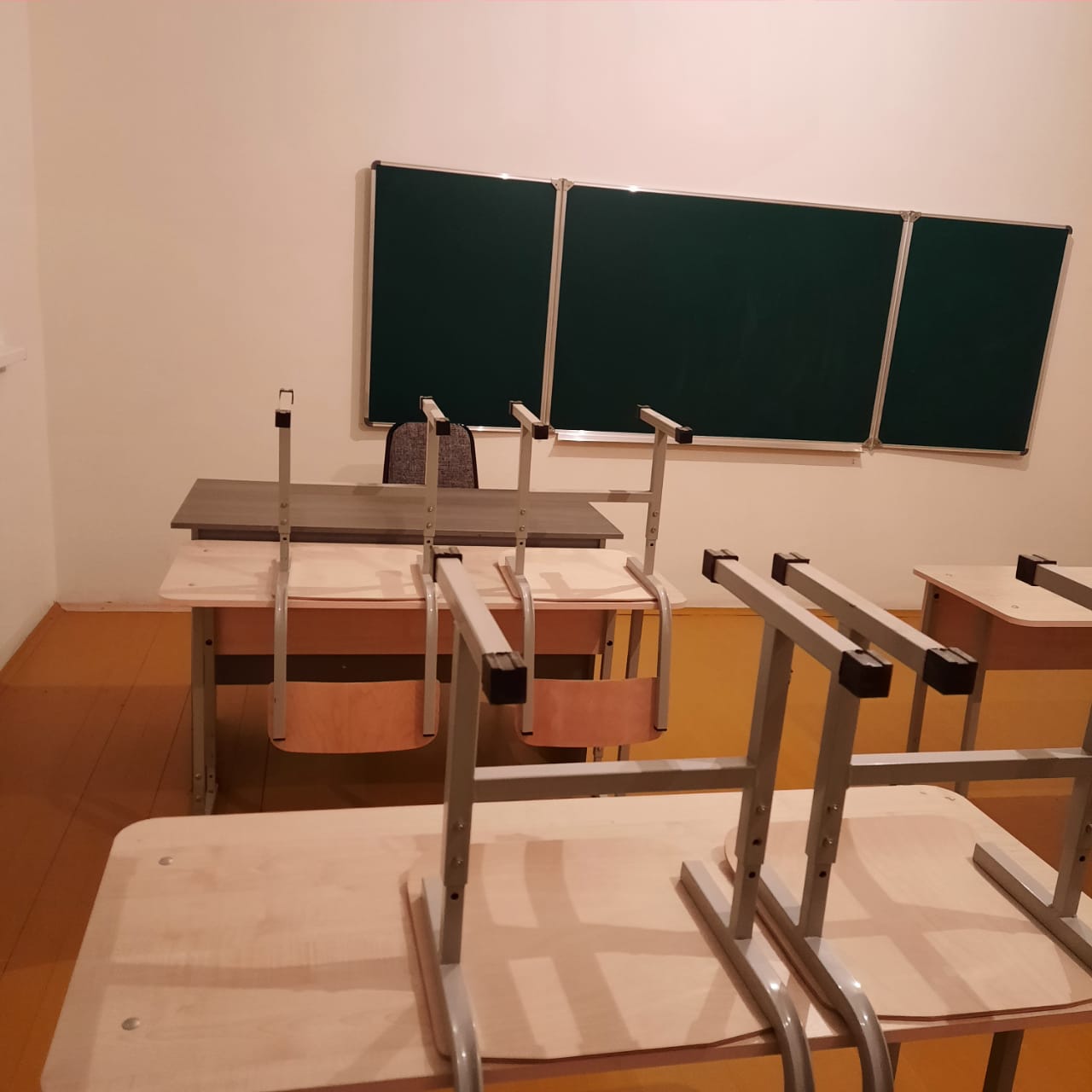 